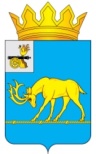 МУНИЦИПАЛЬНОЕ ОБРАЗОВАНИЕ «ТЕМКИНСКИЙ РАЙОН» СМОЛЕНСКОЙ ОБЛАСТИТЕМКИНСКИЙ РАЙОННЫЙ СОВЕТ ДЕПУТАТОВР Е Ш Е Н И Еот 23 сентября 2022 года                                                                                          № 73О внесении изменений в решение Темкинского районного Совета депутатов от 10.04.2018 №38 «Об утверждении состава комиссии по рассмотрению заявлений о денежной компенсации расходов, связанных с осуществлением полномочий депутатов Темкинского районного Совета депутатов»В соответствии с Федеральным законом от 06.10.2003 №131-ФЗ «Об общих принципах организации местного самоуправления в Российской Федерации», законом Смоленской области от 31.03.2009 №9-з «О гарантиях осуществления полномочий депутата, члена выборного органа местного самоуправления выборного должностного лица местного самоуправления в Смоленской области, Уставом муниципального образования «Темкинский район» Смоленской области                    (новая редакция) (с изменениями), решением постоянной комиссии по законности и правопорядкуТемкинский  районный  Совет  депутатов  р е ш и л:1. Внести следующие изменения в решение Темкинского районного Совета депутатов от 10.04.2018 №38 «Об утверждении состава комиссии по рассмотрению заявлений о денежной компенсации расходов, связанных с осуществлением полномочий депутатов Темкинского районного Совета депутатов»:1.1.  в пункте 1 решения:- слова «Молотилина Антонина Васильевна» заменить словами «Силанова Татьяна Николаевна»;- слова «Епифанова Марина Геннадьевна» заменить словами «Лопатина Маргарита Алексеевна».2. Настоящее решение вступает в силу со дня обнародования и подлежит размещению на официальном сайте в информационно-телекоммуникационной сети «Интернет».3. Контроль за исполнением настоящего решения возложить на постоянную комиссию по законности и правопорядку (председатель А.Ф. Горностаева).Председатель Темкинского районного Совета депутатов                                                                   Л.Ю. Терёхина